Тема: «Тюльпаны». (Оригами).  Цель: продолжать знакомить детей с техникой оригами, развивать мелкую моторику пальцев рук; закреплять умение складывать лист бумаги в разных направлениях; развивать глазомер; воспитывать усидчивость, аккуратность. Материалы для работы: цветная бумага (желтого, красного, розового цвета), ножницы, клей, картон как основа для аппликации.Для выполнения работы вам потребуются квадраты из цветной бумаги (10*10 см). Один квадрат возьмите себе, второй – ребенку. Мастерим цветок оригами тюльпана. (Смотрим схему). Положите перед собой квадрат из цветной бумаги. 1. Сложите его вдвое – уголок к уголку, чтобы получился треугольник. 2. Снова сложите теперь уже треугольник, соединив уголок с уголком. Это действие нужно только для того, чтобы определился сгиб. 3. Раскройте получившийся треугольник. 4. Потяните за правый уголок и установите его под небольшим углом, немного не доходя до уголка сверху, не выравнивайте по сгибу в центре. 5. Проделайте такое же действие с левым уголком. 6. Цветок тюльпана готов.   У готовых тюльпанов в разных оттенках можно отрезать нижний уголок и вставить туда скрученную в трубочку зеленую бумагу либо сделать аппликацию: приклеить на картон цветки тюльпана, дорисовать или приклеить бумажные стебельки с листьями. 
    Пальчиковая гимнастика «Цветы»Утром алые цветки (округлить ладони, раздвинуть пальцы)Раскрывают лепестки. Ветерок подует – (двигают ладони вправо-влево)Цветики волнует.А под вечер все цветки (постепенно смыкают пальцы)Закрывают лепестки,Головой качают, (покачивают «бутонами»)Тихо засыпают. (подкладывают сложенные руки под щеку)                                                  Желаем творческих успехов!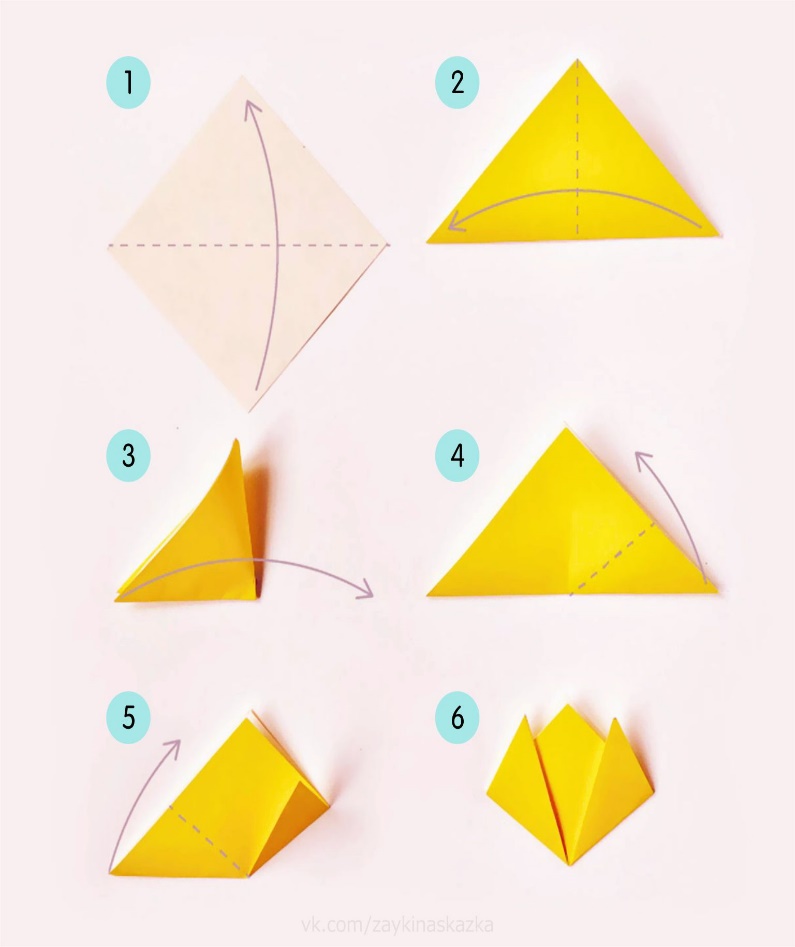 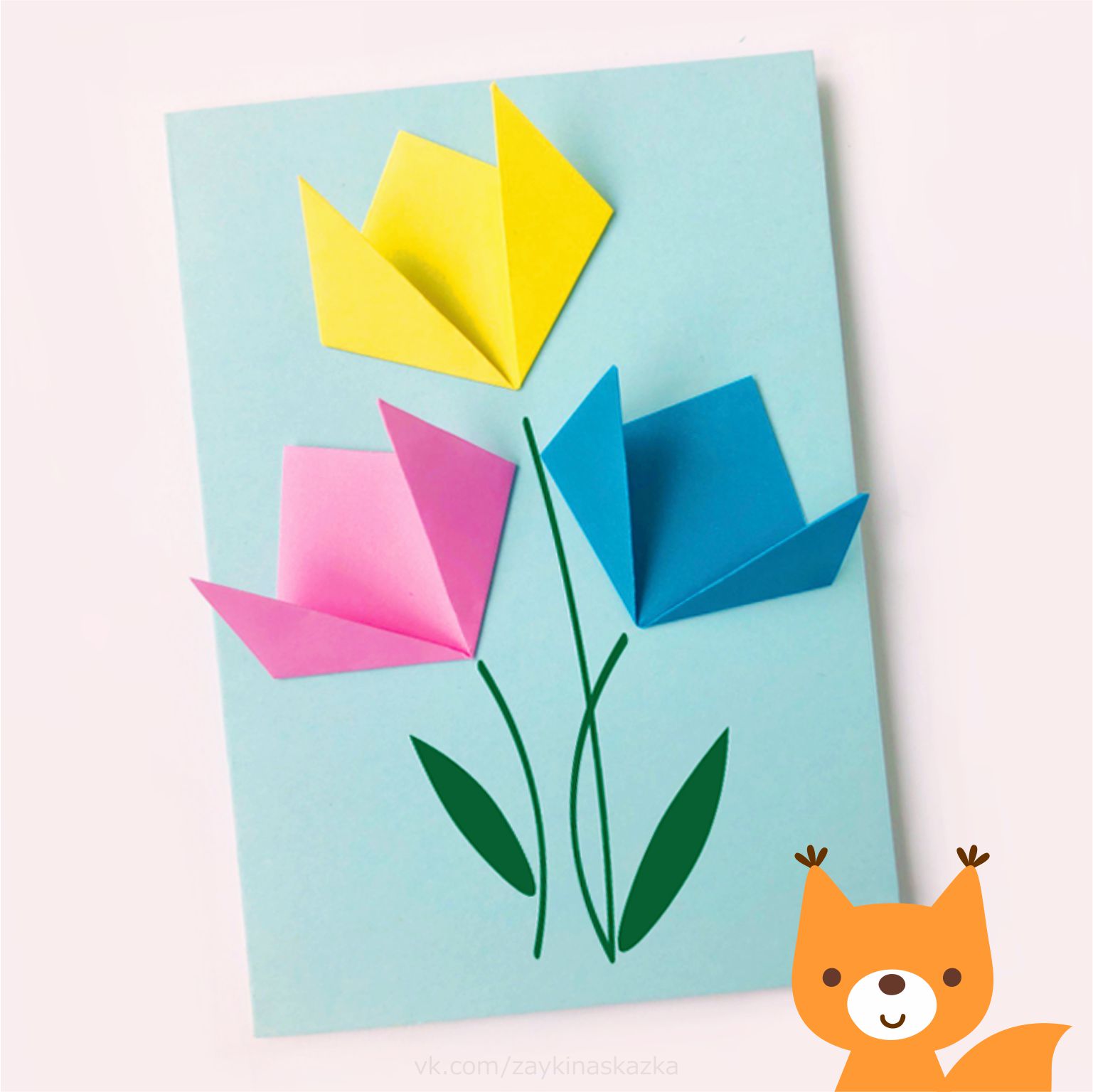 